        Проект закона Камчатского краявнесён Избирательной комиссиейКамчатского края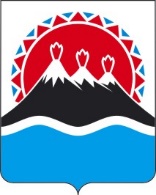 Закон Камчатского краяО внесении изменения в Закон Камчатского края"О выборах Губернатора Камчатского края"Принят Законодательным Собранием Камчатского края" ___" ___________ 2020 годаСтатья 1Внести в Закон Камчатского края от 27.06.2012 № 77 "О выборах Губернатора Камчатского края" (с изменениями от 14.11.2012 № 152, от 04.03.2013 № 212, от 01.10.2013 № 322, от 20.11.2013 № 349, от 01.04.2014 № 400, от 30.05.2014 № 442, от 30.05.2014 № 447, от 23.09.2014 № 518, от 23.09.2014 № 522, от 22.06.2015 № 638, от 12.10.2015 № 697, от 25.07.2017 № 120, от 29.11.2018 № 280, от 06.05.2019 № 329, от 06.03.2020 № 435, от 28.04.2020 № 453) следующие изменения:1) в статье 291:а) дополнить частью 31 следующего содержания: "Избирательная комиссия Камчатского края утверждает образец заполнения подписного листа в соответствии с пунктом 81 статьи 37 Федерального закона "Об основных гарантиях избирательных прав и права на участие в референдуме граждан Российской Федерации.";б) в части 7 в третьем предложении первого абзаца слово «свою» заменить словами «свои фамилию, имя, отчество,», во втором предложении второго абзаца слово «Подпись» заменить словами «Фамилию, имя, отчество, подпись», в третьем предложении слово «свою» заменить словами «свои фамилию, имя, отчество,»;в) в части 9 слова "с подписями избирателей в поддержку самовыдвижения кандидата" исключить;г) часть 10 признать утратившей силу;д) часть 12 признать утратившей силу;2) в статье 30:а) в части 1:в пункте 2 слова "и список лиц, осуществлявших сбор подписей избирателей, с учетом положений части 12 статьи 291 настоящего Закона" исключить; пункт 3 после слов "статьи 28" дополнить словами "или частями 3 – 5 статьи 281";б) в части 42 после слова «сброшюрованном» дополнить словами «(не более 100 листов в одной папке)»;в) в части 5 в третьем предложении слова "папку с подписными листами избирателей" заменить словами "папку с подписными листами", слова "представленных подписных листов избирателей" заменить словами "представленных подписных листов";3) в статье 31:а) часть 91 дополнить абзацем следующего содержания:"Для проверки соблюдения порядка сбора подписей избирателей, оформления подписных листов, достоверности сведений об избирателях и их подписей, проставленных в подписных листах, Избирательная комиссия Камчатского края создает своим решением рабочие группы из числа членов Избирательной комиссии Камчатского края, работников ее аппарата. Руководителем рабочей группы назначается член Избирательной комиссии Камчатского края с правом решающего голоса.";б) пункт 9 части 98 после слов «пунктом 5 статьи 37 Федерального закона "Об основных гарантиях избирательных прав и права на участие в референдуме граждан Российской Федерации"» дополнить словами: «. Неточное указание в подписном листе наименования должности губернатора Камчатского края, если оно соответствует образцу, утвержденному в соответствии с частью 31 статьи 291 настоящего Закона, не может служить основанием для признания подписей избирателей недействительными»;в) пункт 11 части 98 после слов «в этот подписной лист,» дополнить словами «а также если фамилия, имя, отчество указаны избирателями несобственноручно,»;г) пункт 12 части 98 признать утратившим силу;4) в части 2 статьи 32:а) в пункте 61 цифру «10» заменить цифрой «5»;б) в пункте 62 цифру «10» заменить цифрой «5»;5) в части 4 статьи 34 слова «, баллотирующимся на второй срок,» исключить.6) в части 2 статьи 52:а) в подпункте 1 слова "10 процентов" заменить словами "50 процентов", слова ", а для кандидатов, по которым назначено повторное голосование, - 15 процентов" исключить;б) в подпункте 3 слова "1 процент и 10 процентов" заменить словами "10 процентов и 50 процентов";7) часть 11 статьи 53 после слов "статьи 28" дополнить словами "или частью 11 статьи 281";8) часть 1 статьи 62 слова «по уважительным причинам (по состоянию здоровья, инвалидности) самостоятельно прибыть в помещение для голосования.» заменить словами «прибыть в помещение для голосования по уважительным причинам (по состоянию здоровья, инвалидности, в связи с необходимостью ухода за лицами, в этом нуждающимися, и иным уважительным причинам, не позволяющим прибыть в помещение для голосования)»;9) в части 2 статьи 72:а) абзац первый после слов "листы поддержки кандидата," дополнить словами "подписные листы с подписями избирателей,";б) абзац второй после слов "листов поддержки кандидата," дополнить словами "подписных листов с подписями избирателей,".10) в Примечании к Приложению 1 добавить второй абзац следующего содержания: «При изготовлении листа поддержки примечания и сноски, линейки и текст под ними, а также слова «Приложение 1 к Закону Камчатского края "О выборах губернатора Камчатского края"», текст подстрочников, а также текст примечания могут не воспроизводиться.» Статья 2Настоящий Закон вступает в силу через 10 дней после дня его официального опубликования. Врио Губернатора Камчатского края                                                     В.В. Солодов ПОЯСНИТЕЛЬНАЯ ЗАПИСКАк проекту закона Камчатского края "О внесении изменений в Закон Камчатского края "О выборах Губернатора Камчатского края"Внесение изменений в Закон Камчатского края от 27.06.2012 № 77 "О выборах Губернатора Камчатского края" обусловлено необходимостью приведения его отдельных положений в соответствие с Федеральным законом от 23 мая 2020 № 154-ФЗ "О внесении изменений в отдельные законодательные акты Российской Федерации". ПЕРЕЧЕНЬзаконов и иных нормативных правовых актов Камчатского края, подлежащих разработке и принятию в целях реализации Закона Камчатского края "О внесении изменений в Закон Камчатского края"О выборах Губернатора Камчатского края", признанию утратившими силу, приостановлению, изменениюПринятие проекта закона Камчатского края "О внесении изменений в Закон Камчатского края "О выборах Губернатора Камчатского края" не потребует разработки и принятия, а также признания утратившими силу, приостановления, изменения законов и иных нормативных правовых актов Камчатского края.ФИНАНСОВО-ЭКОНОМИЧЕСКОЕ ОБОСНОВАНИЕк проекту закона Камчатского края "О внесении изменений в Закон Камчатского края "О выборах Губернатора Камчатского края"Принятие проекта закона Камчатского края "О внесении изменений в Закон Камчатского края "О выборах Губернатора Камчатского края" не потребует дополнительных расходов средств краевого бюджета и не приведет к сокращению его доходов.